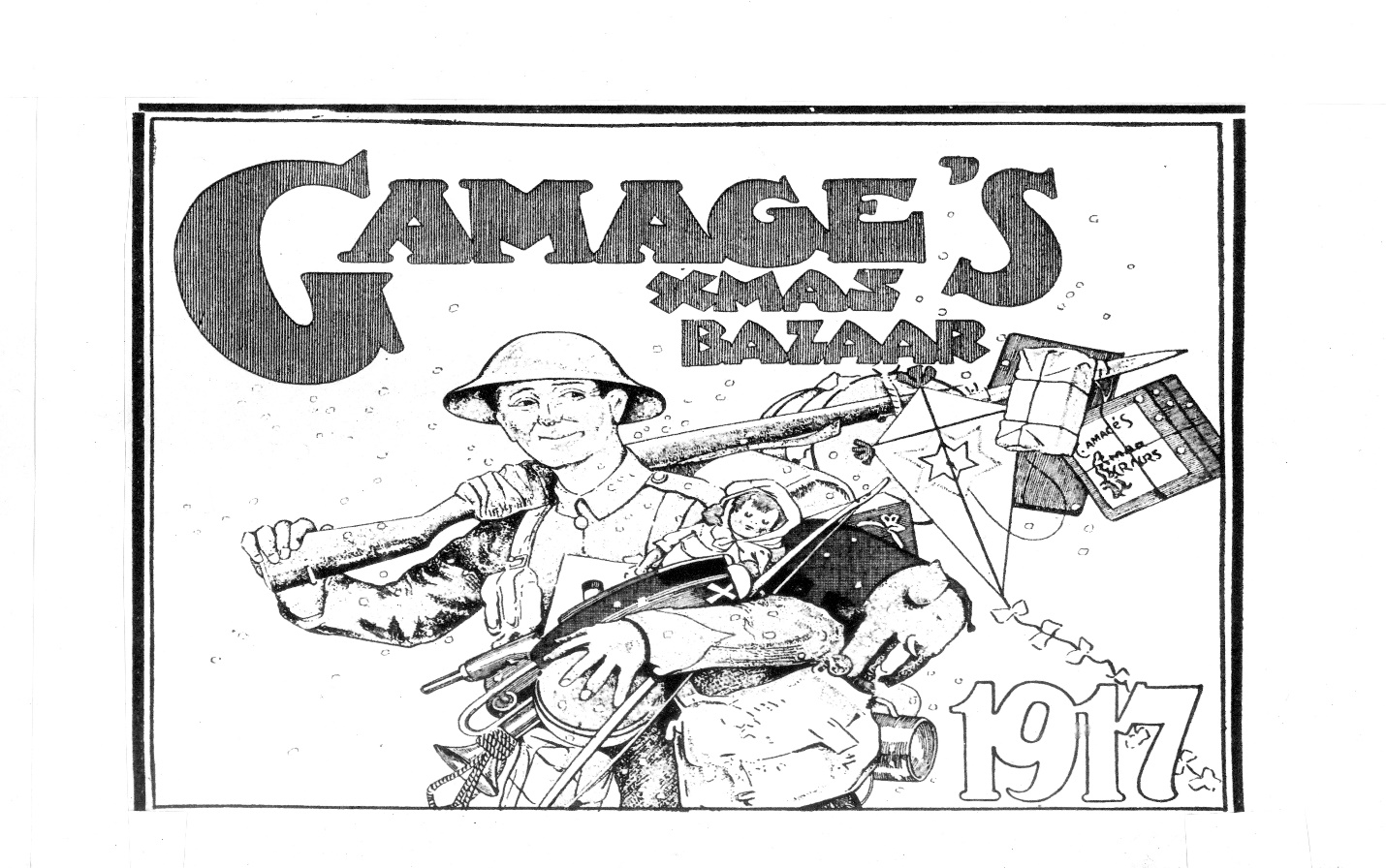 ‘Business As Usual and Unusual: Commercial Advertising During The Great War".Andrew McCarthyWednesday 1st November, 5.30-6.30Pichette AuditoriumPembroke College